.Start dance after 16 count intro (On Vocal)A.	STEP-TOUCH-STEP-TOUCH, SIDE-TOGETHER-SIDE X2B.	CROSS-ROCK-RECOVER, CROSS-ROCK-RECOVER, HIP ROLLS ¼ L**Restart here on Wall 3C.	SCISSOR STEP, SCISSOR STEP, ¼ TURN, STEP, CROSSING TRIPLED.	¼ TURN R, STEP, COASTER, ½ PIVOT, WALK, WALKContacts: (lndncer@aol.com) - (sschrank@bellsouth.net)Dibs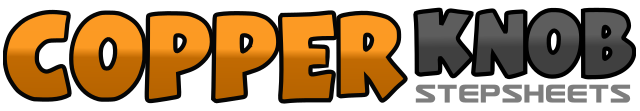 .......Count:32Wall:4Level:Improver.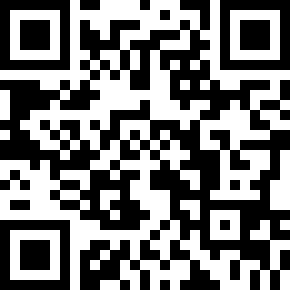 Choreographer:Junior Willis (USA) & Scott Schrank (USA) - April 2015Junior Willis (USA) & Scott Schrank (USA) - April 2015Junior Willis (USA) & Scott Schrank (USA) - April 2015Junior Willis (USA) & Scott Schrank (USA) - April 2015Junior Willis (USA) & Scott Schrank (USA) - April 2015.Music:Dibs - Kelsea BalleriniDibs - Kelsea BalleriniDibs - Kelsea BalleriniDibs - Kelsea BalleriniDibs - Kelsea Ballerini........1&2&Step R to R (1), Touch L next to R (&), Step L to L (2), Touch R next to L (&)3&4&Step R to R (3), Step L next to R (&), Step R to R (4), Touch L next to R (4)5&6&Step L to L (5), Touch R next to L (&), Step R to R (6), Touch L next to R (&)7&8Step L to L (7), Step R next to L (&), Step L to L (8) (12:00)1&2Cross rock R over L (1), Recover onto L (&), Step R next to L (2)3&4Cross rock L over R (3), Recover onto R (&), Step L next to R (4)5,6Roll hips counter-clockwise, turning 1/8 L (5,6)7,8Roll hips counter-clockwise, turning L to complete ¼ turn (weight on L) (7,8) (9:00)1&2Step R to R (1), Step L next to R (&), Cross R over L (2)3&4Step L to L (3), Step R next to L (&), Cross L over R (4)5,6Turn ¼ L, stepping R back (5), Step L to L (6) (6:00)7&8Cross R over L (7), Step L to L (&), Cross R over L (8) (6:00)1,2Turn ¼ R, stepping L back (1), Step R back (2) (9:00)3&4Step L back (3), Step R next to L (&), Step L forward (4)5,6Step R forward (5), Pivot ½ L, stepping L in place (6) (3:00)7,8Step R forward (7), Step L forward (8) (3:00)